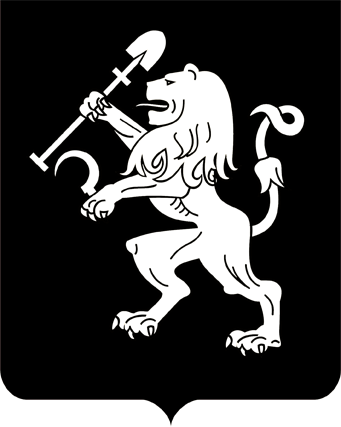 АДМИНИСТРАЦИЯ ГОРОДА КРАСНОЯРСКАПОСТАНОВЛЕНИЕО внесении изменений в постановление администрации города от 14.01.2013 № 10 В соответствии со ст. 19 Федерального закона от 12.06.2002                № 67-ФЗ «Об основных гарантиях избирательных прав и права на участие в референдуме граждан Российской Федерации», руководствуясь ст. 41, 58, 59 Устава города Красноярска, ПОСТАНОВЛЯЮ:1. Внести в приложение к постановлению администрации города от 14.01.2013 № 10 «Об образовании избирательных участков, участков референдума» следующие изменения:1) в адресах избирательного участка № 156:строку «ул. Ломоносова» изложить в следующей редакции:«ул. Ломоносова, 29, 29а, 41−45, 47 (Дорожная клиническая больница на станции Красноярск), 30, 32, 42, 44, 52, 54, 64−68, 94/1, 94/2, 94а, 94 б, 94в, 94г, 98−102, 110, 112;»;2) в адресах избирательного участка № 161 в строке «ул. Красной Армии» цифры «, 19» исключить;3) в адресах избирательного участка № 164:в строке «ул. Лиды Прушинской» цифры «, 2» исключить;строку «ул. Охраны Труда» изложить в следующей редакции:«ул. Охраны Труда;»;4) в адресах избирательного участка № 165:строку «ул. Заводская» изложить в следующей редакции:«ул. Заводская;»;в строке «ул. Маерчака» цифры «, 20» исключить;5) в адресах избирательного участка № 167 в строке                    «ул. Маерчака» цифры «, 34» исключить;6) в адресах избирательного участка № 168 строку «ул. Ком-байностроителей» изложить в следующей редакции:«ул. Комбайностроителей, 1, 1а, 3, 3а, 2, 10−12, 8а, 12а;»;7) в адресах избирательного участка № 169:строку «ул. Калинина» изложить в следующей редакции:«ул. Калинина, 15−37, 31а, 33а, 33 б, 35д, 8−12, 18, 38−42;»;строку «ул. Комбайностроителей» изложить в следующей редакции:«ул. Комбайностроителей, 5 (Красноярский краевой наркологический диспансер № 1), 7, 11, 15, 17, 18−22, 26−42;»;8) в адресах избирательного участка № 170 в строке «ул. Калинина» слова «45 б,» исключить;9) в адресах избирательного участка № 172 строку «ул. Пионеров» изложить в следующей редакции:«ул. Первых Пионеров, 4−16;»;10) в адресах избирательного участка № 173 в строке «ул. Мечникова» цифры «13,» исключить;11) в адресах избирательного участка № 175 строку «ул. Борьбы» изложить в следующей редакции:«ул. Борьбы»;12) в адресах избирательного участка № 176 строку «ул. Ладо Кецховели» изложить в следующей редакции:«ул. Ладо Кецховели, 54−60, 58а, 58 б, 60а, 62а;»;13) в адресах избирательного участка № 177 в строке «ул. Толстого» цифры «, 43» исключить;14) в адресах избирательного участка № 180 строку «ул. Менжинского» изложить в следующей редакции:«ул. Менжинского, 11а, 13, 17, 14, 14а, 18, 18а, 18г;»;15) в адресах избирательного участка № 182 в строке «ул. Менжинского» цифры «, 11» исключить;16) в адресах избирательного участка № 183 строку «ул. Ладо Кецховели» изложить в следующей редакции:«ул. Ладо Кецховели, 2−18;»;17) в адресах избирательного участка № 186:строку «ул. Историческая» изложить в следующей редакции:«ул. Историческая, 44−48, 58;»;строку «ул. Новой Жизни» изложить в следующей редакции:«ул. Новой Жизни;»;18) в адресах избирательного участка № 189 строку «ул. Апрельская» изложить в следующей редакции:«ул. Апрельская;»;19) в адресах избирательного участка № 191 строку «ул. Алеши Тимошенкова» изложить в следующей редакции:«ул. Алеши Тимошенкова, 137−145, 149, 153−159, 163−173, 181, 197.»;20) в адресах избирательного участка № 195 строку «ул. Наклонная» исключить;21) в адресах избирательного участка № 203:в строке «ул. Кутузова» цифру «, 6» исключить;в строке «ул. Щербакова» цифры «, 27» исключить;22) в адресах избирательного участка № 219 строку «ул. Семафорная» изложить в следующей редакции:«ул. Семафорная, 371−379, 381/3, 383−399, 403.»;23) в адресах избирательного участка № 221 в строке «ул. Семафорная» цифры «, 277−279,», «, 309» исключить;24) в адресах избирательного участка № 222 строку «ул. Академика Вавилова» изложить в следующей редакции:«ул. Академика Вавилова, 33−35, 39, 37а, 37г, 39а, 68−76, 68а, 80а;»;25) в адресах избирательного участка № 223 строку «ул. Семафорная» исключить;26) в адресах избирательного участка № 224 строку «ул. Семафорная» изложить в следующей редакции:«ул. Семафорная, 415−423, 431−435, 433/1, 433/2, 439, 439/1, 439/2, 439/3, 439/4, 439/5, 439д/1, 441.»;27) в адресах избирательного участка № 233 строку «ул. Базарная» исключить;в строке «пр-т им. газеты «Красноярский рабочий» цифры «, 95» исключить;28) в адресах избирательного участка № 243 строку «ул. Измайлова» изложить в следующей редакции:«ул. Измайлова»;29) в адресах избирательного участка № 246 после строки               «ул. Волгоградская» дополнить строкой следующего содержания:«пр-т им. газеты «Красноярский рабочий», 29;»;30) в адресах избирательного участка № 249 строку «пер. Сибирский» изложить в следующей редакции:«пер. Сибирский.»;31) в адресах избирательного участка № 269 строку «ул. Малая» изложить в следующей редакции:«ул. Малая»;32) в адресах избирательного участка № 297 после строки           «ул. Долганская» дополнить строкой следующего содержания:«ул. Западная (Овинный);»;33) в адресах избирательного участка № 332 строку «ул. Западная (Овинный);» исключить;34) в адресах избирательного участка № 338 строку «ул. Елены Стасовой» изложить в следующей редакции:«ул. Елены Стасовой, 5, 37, 39а, 51а, 51д, 53а, 53д, 55, 55г, 55ж, 55и, 55к, 55н, 55п, 55р, 57, 77, 79, 177, 217, 6, 10а, 12, 30, 34, 38, 38г, 40а, 40д, 40ж, 40и, 40к, 40л, 52, 52а, 52 б, 52в, 54, 54г, 54е, 54ж, 56а, 70, 74;»;35) в адресах избирательного участка № 386 строку «ул. Свердловская» дополнить словами «, 6в»;36) в адресах избирательного участка № 2326 строку «ул. Карамзина» изложить в следующей редакции:«ул. Карамзина, 6−16, 14а;»;37) в адресах избирательного участка № 399 в строке «ул. Партизана Железняка» слова «, 10а/1, 10а/3, 10а/4» исключить;38) в адресах избирательного участка № 462 строку «пр-т 60 лет Образования СССР» дополнить словами «, 38и»;39) в адресах избирательного участка № 2350 строку «ул. Соколовская» изложить в следующей редакции:«ул. Соколовская, 72−76, 76а, 80, 80а;»;40) в адресах избирательного участка № 477 строку «ул. Карла Маркса» изложить в следующей редакции:«ул. Карла Маркса, 21, 6, 10, 8а, 22−36, 34а, 34 б (ФГБУ «Федеральный Сибирский научно-клинический центр Федерального медико-биологического агенства»);»;41) в адресах избирательного участка № 485:в строке «ул. Качинская» слова «, 60г» исключить;в строке «ул. Марковского» слова «, 55г» исключить;42) в адресах избирательного участка № 496 строку «ул. Шахтеров» изложить в следующей редакции:«ул. Шахтеров, 1−23, 23и, 25 (ФГБНУ «Федеральный исследовательский центр «Красноярский научный центр Сибирского отделения Российской академии наук» обособленное подразделение «Научно-исследовательский институт медицинских проблем Севера);»;43) в адресах избирательного участка № 497 строку «ул. Мужества» изложить в следующей редакции:«ул. Мужества, 29–49;»;44) в адресах избирательного участка № 498 строку «ул. Краснодонцев» изложить в следующей редакции:«ул. Краснодонцев;»;45) в адресах избирательного участка № 503 строку «ул. Мужества» дополнить цифрами «, 12»;46) в адресах избирательного участка № 2344 строку «ул. Чернышевского» изложить в следующей редакции:«ул. Чернышевского, 114−120, 118а, 122а.»;47) в адресах избирательного участка № 2347:строку «ул. Линейная» изложить в следующей редакции:«ул. Линейная, 112−122;»;строку «ул. Петра Подзолкова» изложить в следующей редакции:«ул. Петра Подзолкова, 3а, 3 б, 3в, 5, 5а, 5 б, 5в;».2. Настоящее постановление опубликовать в газете «Городские новости» и разместить на официальном сайте администрации города.Глава города                                                                                 С.В. Еремин28.12.2017№ 854